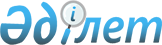 О признании утратившими силу совместного решения акима Атырауской области от 9 декабря 2003 года № 86 и Атырауского областного маслихата от 12 декабря 2003 года № 50-ІІІ "О предельных (максимальных) размерах земельных участков, предоставляемых бесплатно в частную собственность гражданам Республики Казахстан на территории Атырауской области"Совместное решение Атырауского областного маслихата от 12 декабря 2019 года № 395-VI и постановление акимата Атырауской области от 13 декабря 2019 года № 272. Зарегистрировано Департаментом юстиции Атырауской области 30 декабря 2019 года № 4559
      В соответствии со статьями 6, 27, 37 Закона Республики Казахстан от 23 января 2001 года "О местном государственном управлении и самоуправлении в Республике Казахстан", статьей 27 Закона Республики Казахстан от 6 апреля 2016 года "О правовых актах" акимат Атырауской области ПОСТАНОВЛЯЕТ и Атырауский областной маслихат VI созыва на очередной XXХVII сессии РЕШИЛИ:
      1. Признать утратившими силу совместное решение акима Атырауской области от 9 декабря 2003 года № 86 и Атырауского областного маслихата от 12 декабря 2003 года № 50-ІІІ "О предельных (максимальных) размерах земельных участков, которые могут находиться в частной собственности граждан Республики Казахстан по Атырауской области" (зарегистрированное в Реестре государственной регистрации нормативных правовых актов № 1783, опубликованное 21 января 2004 года в газете "Прикаспийская коммуна").
      2. Контроль за исполнением настоящего совместного постановления и решения возложить на заместителя акима Атырауской области А. Наутиева и председателя постоянной комиссии Атырауского областного маслихата по вопросам соблюдения законности, депутатской этики и правовой защиты А. Абдолова.
      3. Настоящее совместное постановление и решение вступает в силу со дня государственной регистрации в органах юстиции и вводится в действие по истечении десяти календарных дней после дня их первого официального опубликования.
					© 2012. РГП на ПХВ «Институт законодательства и правовой информации Республики Казахстан» Министерства юстиции Республики Казахстан
				
      Аким Атырауской области 

Н. Ногаев

      Председатель сессии 

Г. Садуахасова

      Секретарь маслихата 

У. Зинуллин
